.HEEL, HOLD, &, HEEL, &, STEP, WALK, WALK, LUNGE, TOUCHAngling body rightSHUFFLE BACK, SHUFFLE TURN ½, SHUFFLE TURN ½, OUT, OUT, CLAPEasy option for counts 3&4-5&6: Don't turn. Just shuffle back left, right, left and right, left, rightTWO HIPS RIGHT, TWO HIPS LEFT, HOP FORWARD, CLAP, HOP FORWARD, CLAPSHUFFLE SIDE, ROCK, STEP, SHUFFLE TURN ¼ RIGHT, ROCK, STEPREPEATTailgate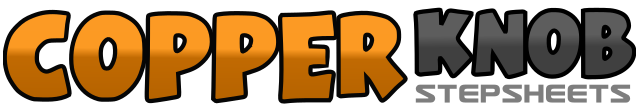 .......Count:32Wall:4Level:Improver west coast swing.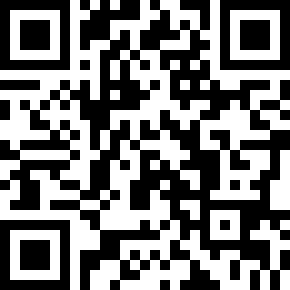 Choreographer:Dan Albro (USA)Dan Albro (USA)Dan Albro (USA)Dan Albro (USA)Dan Albro (USA).Music:Tailgate - Neal McCoyTailgate - Neal McCoyTailgate - Neal McCoyTailgate - Neal McCoyTailgate - Neal McCoy........1-2&3&4Touch right heel forward, hold, step right together, touch left heel forward, step left together, step right forward5-6-7-8Step left forward, step right forward, big step left forward, slide right together1&2Step right back, step left together, step right back3&4Turn ¼ left and step left to side, step right together, turn ¼ left and step left forward5&6Turn ¼ left and step right to side, step left together, turn ¼ left and step right back&7-8Step left to side, step right to side, clap1-2-3-4Bump hips right, bump hips right, bump hips left, bump hips left&5-6Step right forward, step left to side, clap&7-8Step right forward, step left to side, clap1&2-3-4Step right to side, step left together, step right to side, cross/rock left behind right, recover to right5&6-7-8Step left to side, step right together, turn ¼ right and step left back, rock right back, step left forward